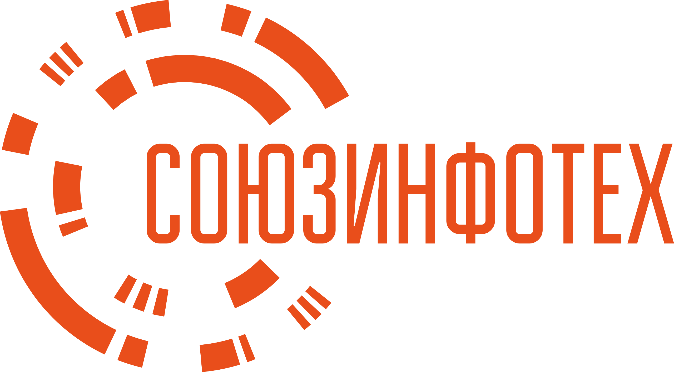 СИТ НЕБО – Арм Тренажер БАСОписание функциональных характеристик программы для ЭВМСИТ НЕБО – Арм Тренажер БАСООО «Союзинфотех»20231. Общие сведения о документеДанный документ содержит описание программы для ЭВМ СИТ НЕБО – Арм Тренажер БАС (далее – Программа), а также его функциональные характеристики. 2. О ПрограммеЭто программное обеспечение (полетный симулятор из линейки СИТ-НЕБО) для комплексной подготовки пилотов и операторов беспилотных авиационных систем (БАС) в области военной подготовки. Программа позволяет безопасно овладеть навыками управления летательными аппаратами различных типов и отрабатывать специализированные задания. 
Программа имеет модель физической верификации управления, что позволяет максимально детализировано симулировать реальное взаимодействие оператора и БАС. 
3. Функциональные характеристикиПредполагается, что доступность функции Программы будет зависеть от роли пользователя, где пользователь без авторизации получает только базовые функций, а при авторизации с ролями «Преподаватель»/«Обучающийся», получает доступ к дополнительным функциям согласно его роли.

Пользователь без авторизации:
• Авторизация пользователя;
• Свободный полет на виртуальном БАС с выбором карты, трассы, БАС и погодных условий;
• Эмуляция погодных условий, влияющие на поведение виртуального БАС (скорость, направление, порывы ветра, осадки, температура, туманность);
• Эмуляция повреждений виртуального дрона при столкновении с препятствиями;
• Конфигурация настроек игры, контроллера (калибровка), графики и звука;
• Мастерская карт (создание, редактирование, удаление) пользовательских карт и их элементов (ландшафт, объекты, карта высот над уровнем моря), с сохранением их в локальное хранилище;
• Мастерская пользовательских БАС (создание, редактирование, удаление) пользовательских БАС, используя предустановленные компоненты (электромоторы, рамы, пропеллеры, аккумуляторы, FPV – камера) с сохранением их в локальное хранилище;
 
Авторизованный пользователь с ролью – Обучающийся:
• Расширенная мастерская (загрузка доступных карт, выгрузка созданных карт на серверную сторону);
• Доступ к лобби (отображение доступных пользователю сессий, просмотр заданий и условий полета, а также его запуск);
• Поддержка гибридного полета (синхронизация полетных данных со стендом БАС согласно полетному заданию в режиме реального времени);
• Трансляция параметров полета на единицу времени при выполнении заданий;
• Отображение статистических данных по полетам пользователя;
 
Авторизованный пользователь с ролью – Преподаватель:
• Расширенная мастерская (загрузка доступных карт, выгрузка созданных карт на серверную сторону);
• Доступ к лобби (отображение сессий, созданных пользователем, просмотр заданий и условий полета, просмотр списка обучающихся и их групп, а также его запуск и завершении сессии, воспроизведение трансляции полета конкретного обучающегося с возможностью синхронизации параметров полета со стендом БВС, отображение статуса обещающегося(подключен/не подключен, в полете, задание завершено с отображением набранного количества баллов));
• Эталонный свободный полет – реализация гибридного полета (синхронизация полетных данных со стендом БАС в режиме реального времени) для последующей записи полета на серверной стороне и его воспроизведения в качестве цифрового двойника при выполнении заданий обучающимся;